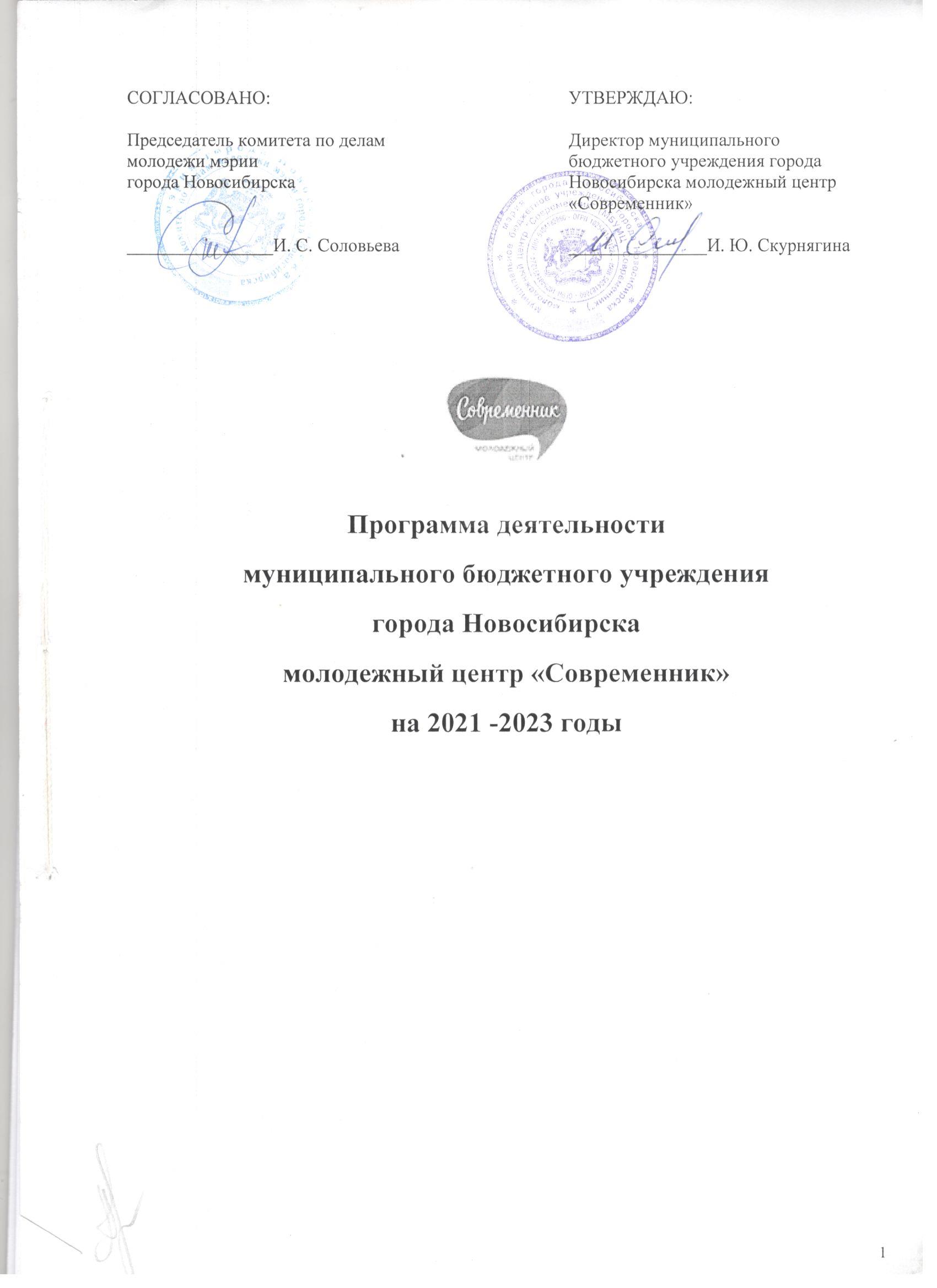 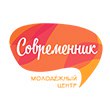 Программа деятельностимуниципального бюджетного учреждения города Новосибирскамолодежный центр «Современник»на 2021 -2023 годыСОДЕРЖАНИЕПАСПОРТ ПРОГРАММЫИнформационная справка о деятельности МБУМЦ «Современник»Анализ состояния внешней среды.Территориально Учреждение располагается в Ленинском районе, который является одним из крупнейших районов города. Ленинский район – всегда являлся центром спортивной и культурной жизни Новосибирска, перспективная база для развития научного потенциала Новосибирска. Ленинский район по-прежнему остается самым крупным в городе Новосибирске как по общей численности населения 303, 5 тыс. человек (18,67% от населения города), так и по жителям трудоспособного возраста 176,1 тыс. (58% от общей численности населения района). Ленинский район самый молодёжный в городе. Жителей до 18 лет - 56,6 тысячи (32,14%), больше чем в любом другом районе города. Территория района делится на микрорайоны, отличающиеся друг от друга по специфике категорий проживающих жителей и их социальных запросов. Троллейный жилмассив относится к категории «спальных» районов, на котором расположены три общеобразовательных учреждения (№ 45, 92, гимназия № 2), В(С)Ш № 10, пять детских садов (№ 238, 422, 441, 445 и 480). Из учреждений, совпадающих по функционалу и направлениям с МБУМЦ «Современник» следует выделить:  - ЛДС «Звёздный» (в его составе - школа хоккея и фигурного катания)- МБУ ДО «СДЮШОР по боксу»- спортивный комплекс «АкваТонус», на базе которого функционируют различные спортивные секции. - Clever, центр развития и творчества (танцы, музыка, языковая школа, центр раннего развития детей)- студия современного танца «Динамит»- детский клуб «Азбука детства» (танцы, настольные игры, центр раннего развития детей)- «Кембридж», лингвистический центрКонкурентная среда увеличилась и имеет тенденцию развиваться. Наличие данной социальной инфраструктуры необходимо учитывать при выработке стратегии деятельности Учреждения и планирования работы его отделов. Разная направленность клубной и проектной деятельности – единоборства, йога, пилатес, тренажерный зал, ДПИ, вокал, несколько видов танцевальных направлений – все это является преимуществом в конкурентной среде, и привлекательно для жителей. Об этом говорят постоянная наполняемость  клубных формирований и высокая сохранность контингента. Отдел «Звездный» находится по нескольким адресам. Кроме Троллейного жилмассива, хоккейные коробки и помещения для раздевалок есть и на Западном, рядом с Ленинским рынком, на пл. Станиславского. На близлежащей территории осуществляют деятельность общеобразовательные учреждения: СОШ № 27, 49, 94, 89, МБУ ЦГПВ «Пост № 1», ЦСП «Заря», школа «Мир бокса». Данные организации не оказывают серьезное конкурирующие воздействие, а деятельность ЦСП «Заря» направлена на подготовку профессиональных спортсменов, а также на оказание платных услуг.Отдельное внимание необходимо уделить территории, на которой располагается отдел «АМИ «Спектр», где реализуется проект «Арт-пространство «FreeДом». Это студенческая часть района, где находится большая часть вузов и ссузов района, студенческие общежития: 1) инфраструктура Новосибирского государственного технического университета (Центр культуры, спортивный комплекс, университетская гостиница, комплекс общежитий, бизнес-инкубатор «Точка кипения»); 2) Инфраструктура Сибирского университета потребительской кооперации с колледжем 3) Новосибирский областной колледж культуры и искусства 4) Новосибирский технологический колледж питания. Так же здесь осуществляют деятельность общеобразовательные учреждения: лицей № 136, гимназия № 14, лицей НГТУ, МКУ «Теплый дом» (бывший детский дом № 6). Такое соседство подразумевает большое количество молодежи (14-35 лет), которая является непосредственной целевой аудиторией молодежного центра.На близлежащей к «АМИ «Спектр» территории располагается так же много потенциально конкурентных организаций, предоставляющих услуги в различных сферах по работе с подростками и молодежью: 15 языковых школ, частная художественная школа, художественная мастерская «В красках», спортивно-игровой центр «Сибирская застава», частная театральная школа, федерация современного мечевого боя, студия игрового кино, две школы технического творчества, творческая детская мастерская «Слон», Школа дизайна, школа спортивного танца, частная музыкальная школа, шахматный и футбольный клубы и прочие. При вузах работают спортивные и творческие клубы и секции. Но подразделение «Спектр» нашло свою нишу, предлагая услуги и направления, которые не дублируются другими организациями: современные танцы, восточные танцы, клуб айкидо, клубы уличных танцев, семейный клуб. Кроме того в «Спектре» уже не первый год открыто арт-пространство, работающее в формате свободного и бесплатного посещения. На его же базе реализуются проекты.Анализ состояния внутренней среды УчрежденияНормативно-правовые основы деятельности учреждения.Муниципальное бюджетное учреждение города Новосибирска молодежный  центр «Современник» (далее – Учреждение) создано в соответствии с постановлением мэра города Новосибирска от 17.07.2001 № 1801, зарегистрировано Новосибирской городской регистрационной палатой 19.09.2001, регистрационный № 40706, как муниципальное образовательное учреждение дополнительного образования детей Культурно-спортивный центр «Современник».В 2009 г. КСЦ «Современник» прошел реорганизацию в форме присоединения к нему МОУДОД «Центр развития шахматной культуры «Гамбит», МОУДОД СОЦ «Звездный» в соответствии с распоряжением мэра города Новосибирска от 06.10.2008 № 18099 «О реорганизации муниципальных образовательных учреждений дополнительного образования детей Ленинского района».Учреждение осуществляет свою работу на основании Устава, утвержденного Постановлением мэрии города Новосибирска от 02.08.2016 года № 0693-од. Нормативно-правовые основы деятельности Учреждения:Конституция Российской Федерации от 12.12.1993 г. с изменениями от 01.07.2020 г.;Федеральный закон от 30 декабря 2020 г. № 489-ФЗ "О молодежной политике в Российской Федерации"; муниципальная программа «Развитие сферы молодежной политики в городе Новосибирске» на 2018 - 2021 годы; Концепция развития муниципальной молодёжной политики города НовосибирскаОсновы государственной молодежной политики Российской федерации на период до 2025 г. (утв. Распоряжением Правительства № 2403-р от 29.11.2014);Конвенция о правах ребенка от 20 ноября 1989 г.Федеральный закон от 24.06.1999 № 120-ФЗ «Об основах системы профилактики безнадзорности и правонарушений несовершеннолетних»;Федеральный закон от 28.06.95 N 98-ФЗ «О государственной поддержке молодежных и детских общественных объединений»; Закон Новосибирской области от 12.07.2004 № 207-ОЗ «О молодежной политике в Новосибирской области»;Муниципальная программа «Развитие сферы молодежной политики в городе Новосибирске» на 2018 - 2021 годы, утвержденная постановлением мэрии от 13.11.2017 N 516Концепция развития муниципальной молодёжной политики города Новосибирска, (утв. приказом № 1015 от 23.10.2013 Департамента культуры, спорта и молодёжной политики мэрии города Новосибирска)Общие статистические данные.Характеристика инфраструктурных объектовВ оперативном управлении учреждения имеются 5 спортивных площадок, часть из которых в зимний сезон заливается льдом для хоккея и массового катания. Одна из площадок расположена на земельном участке многоквартирного дома.Характеристика кадрового составаАнализ представленных статистических данных позволяет сделать следующие выводы:Учреждение располагает достаточной инфраструктурой и материально-технической базой. Несмотря на то, что большинство помещений размещены в пристройках к жилым домам, уровень их технического, санитарного, противопожарного и др. состояния позволяет организовать работу с различными категориями населения по широкому спектру направлений деятельности на высоком качественном уровне.   Учреждение обладает профессиональным кадровым обеспечением.  Большинство специалистов имеют высшее образование. При этом число сотрудников, имеющих высшее профильное образование, остается сравнительно невысоким (5,88%). В учреждении 15 человек – педагогические работники, не имеющие квалификационных категорий. На период 2020 года педагогические работники проработали в учреждении менее двух лет. Только два специалиста по работе с молодежью имеют первую квалификационную категорию, один вторую. Следует отметить, что качественному развитию кадрового потенциала учреждения путем проведения аттестации специалистов для установления соответствия уровня их квалификации требованиям, предъявляемым к квалификационным категориям, в определенной мере препятствует нестабильность кадрового состава, высокий уровень текучести кадров. В учреждении имеются вакансии специалистов по основной деятельности.По сравнению с предыдущим отчетным периодом прослеживается положительная динамика по привлечению в центр молодых специалистов. На год окончания реализации программы увеличился % молодых специалистов со стажем до двух лет, % соотношения работников со стажем работы в отрасли до 5 лет составляет немного меньше - 33%, чем в 2017 г. – 41%. Значительно увеличился % специалистов со стажем до 2 лет. Вместе с тем сохраняется хороший баланс между различными возрастными категориями специалистов, что позволяет сохранить преемственность между опытными работниками с большим трудовым стажем и молодыми специалистами.Возрастная характеристика получателей услуг (диаграмма)Сравнивая предоставленные данные по характеристикам получателей услуг Учреждения, можно отметить, что за годы реализации предыдущей Программы удалось скорректировать общую ситуацию по данному вопросу. С 2018 года проводилась целенаправленная работа по приведению в соответствие соотношения целевой и нецелевой групп. Набор в клубные формирования проводился с 7 лет, все, кто младше – принимались на платной основе, что позволило увеличить количество получателей платных услуг с 214 человек в 2017 году до 259 человек в 2020 году. В связи с этим уменьшилось в половину количество воспитанников данной целевой аудитории.	Увеличение контингента 19-30 лет произошло отчасти за счет естественного взросления 18-летних, отчасти за счет появления новых клубных формирований по ЗОЖ «Спортивная борьба», «Вольная борьба», «Дзисинкай» (в СП «Звездный»), «Trible-dance», клуб йоги, куда целенаправленно привлекалась молодежь.   По-прежнему основной целевой группой по видам занятости являются школьники среднего и старшего звена, увеличился % учащихся ссузов. Структура управления организациейК 2018 году назрела необходимость изменения структуры управления учреждением в связи с тем, что существовавшая тогда структура устарела и не способствовала развитию основной деятельности:- каждый начальник структурного подразделения старался обособиться от деятельности центра, замыкаясь в закрепленном за ним помещении и только на своих задачах: несмотря на имевшийся блок нормативно-правовой документации, каждый начальник в силу своего опыта и профессиональных качеств по-своему интерпретировал требования к развитию различных направлений своего отдела. Некоторые начальники старались минимизировать участие своих РКФ, аргументируя тем, что они участвуют в соревнованиях высоких уровней и им некогда отвлекаться на мероприятия по месту жительства.-  зачастую начальники ориентировались на хозяйственную работу как на свою первостепенную задачу, не ставя воспитательную деятельность в свои приоритеты. И таким образом организация и общее руководство концептуальной частью работы замыкалось на директоре.- компетенции руководящего состава основных отделов устарели и как в профессиональном, так и в психологическом плане. Начальники не были готовы меняться и оперативно реагировать на вызовы и требования времени. А потому ригидность руководства некоторых отделов стала тормозом развития центра. - методическая деятельность является краеугольным камнем в профессиональном фундаменте учреждения – это структура, отвечающая за повышение квалификации сотрудников и определяющая аналитические ориентиры в деятельности. Поэтому возникла острая необходимость определить векторы направления методического сопровождения работы центра, и выделить методическую службу в отдельное структурное подразделение. Так же закрепляется за каждым форматом деятельности отдельный методист: по проектной деятельности, по сопровождению мероприятий, по сопровождению деятельности КФ, по повышению квалификации специалистов и аттестации.В связи со всем вышесказанным и по итогам совещания на уровне председателя КДМ и анализа предложений от руководства МБУМЦ «Современник» Центром мониторинга, было принято решение о модернизации структуры управления учреждения и провести апробацию линейно-функциональной системы управления. Основные отделы перестали быть прикрепленными к помещениям и стали подразделениями, чья деятельность ведется по направлениям, определенным в Положениях об отделах:- информационно-методический отдел;- отдел молодежных инициатив (проектная деятельность и подготовка районных и городских мероприятий);- отдел клубных формирований по направлению здоровый образ жизни (27 КФ);- отдел клубных формирований творческого направления и направления «Поддержка молодой семьи» (18 КФ).Изменения в структуре повлекло изменения должностного функционала начальников отделов, что привело к частичной кадровой ротации и замене руководителей ОО на свежие кадры, готовые к решению новых задач.Данная структура работает с сентября 2019 года и по настоящее время. В дальнейшем возможны корректировки структуры в случае утраты учреждением некоторых помещений и штатных работников, закрепленных за ними.3. Анализ реализации задач, поставленных в Программе деятельности муниципального бюджетного учреждения города Новосибирска молодежный центр «Современник» на 2018-2020 гг.В соответствии с Программой решались поставленные в ней задачи с использованием механизмов реализации, с опорой на основные индикаторы результативности. 1 задача:  Содействие в формировании у молодежи активной жизненной позиции через приобщение к различным формам социально значимой деятельности, творческой активности, включенности в добровольческую деятельность, участие в конкурсах, соревнованиях.Одним из форматов решения данной задачи является развитие проектной деятельности  -  это интересная для молодежи форма приложения творческих сил и проявления социальной позиции. В контексте молодежной политики речь идет о социальном проектировании, как об одном из эффективных способов развития гражданского общества.  Включение молодежи в разработку и реализацию социальных проектов позволяет решать многие их потребности в самореализации и самоопределении, а также значительно повышает гражданскую активность молодого человека. В период реализации программы 2018-2020 гг. была преодолена обозначенная в прошлой программе проблема недостаточного взаимодействия в ходе реализации проектной деятельности между основными отделами. За прошедшие годы было реализовано несколько сетевых проектов, охвативших различные отделы центра: «Круговорот добрых дел», «Отражение», «Открытый Nsk». Разноплановость тематики проектов позволяет молодым людям выбирать наиболее привлекательную для них активность.Особое внимание уделялось включению молодежи в волонтерскую деятельность, что реализовывалось через проектный формат:- проект «Круговорот добрых дел» по событийному волонтерству, включивший в деятельность учащихся школ, студентов вузов и ссузов, воспитанников КФ;- проект «Трудовой отряд», актив которого составлял основу трудовых и социальных акций, вожатской работы, являлся модераторами районных и городских мероприятий;- проект по семейному волонтерству, заложивший основы для включения в социально значимую деятельность молодых семей.Волонтерский проект «Трудовой отряд «Звездный» реализовывался в течение пяти лет, за которые у проекта был сформирован постоянный состав актива, был наработан определенный положительный имидж и авторитет в районе. Трудовой отряд не просто участвовал в традиционных трудовых акциях, им доверялась организация отдельных площадок на крупных мероприятиях районного и городского масштаба. Ребята стали постоянными организаторами на мероприятиях для молодежи с ограниченными возможностями здоровья «Доброе сердце», «День дружбы», «Космобум». Охват участников проекта повысился с 500 до 730 человек.Еще один волонтерский проект - сетевой проект «Круговорот добрых дел» реализовывался в течение трех лет. В его активе имеются приз  I общегородского конкурса по сбору вторичного сырья «Мы за чистый город!» (2018 год) и высокая оценка по итогам работы в 2019 году - победа в одной из номинаций городского конкурса «Доброволец года», а также поощрительный приз II-го общегородского конкурса по сбору вторичного сырья «Мы за чистый город!» (2020 год). За указанный период охват участников превысил планируемый охват на 11%. В мероприятия включались самые различные категории участников: учащиеся школ, студенты вузов и ссузов, воспитанники КФ, жители Ленинского района. В течение всего периода велась активная работа с РКФ по формам и методам приобщения воспитанников к социально значимой деятельности. Результатом стало повышение степени участия воспитанников Учреждения в социально значимой деятельности. Процент участия занимающихся в клубных формирований в социально значимых мероприятиях до начала действия Программы в 2017 году - 33%. С начала действия - в 2018 году - 37%, в 2019 году - 43 %. В 2020 году – 53% за счет активного участия молодежи в онлайн-акциях.Сформированы, как и планировалось, устойчивые партнерские отношения с пятнадцатью организациями социальной направленности в рамках совместной реализации проектов и мероприятий. Оформлены договоры о совместной деятельности.Помимо организаций, с которыми имеются договоры и планы совместной деятельности, еще привлечено  более 70 организаций в качестве спонсоров и партнеров.  Сектора партнерских связейВ молодежном центре работало 45 КФ из них 16 творческой направленности. В соответствии с анализом возрастных характеристик и посещаемости КФ, предпочтение занятиям по хореографии, ИЗО и ДПИ отдают младшие подростки. Занимаясь в этих клубах, они получают определенные знания, умения и навыки, а также решают вопросы первичной профориентации. Вместе с тем, за последние время количество занимающихся в КФ из числа молодежи (от 14 до 30 лет) увеличилось на 6% в сравнении с 2017 годом, это 64% от общего показателя. Этому способствует много факторов. В Учреждении созданы все необходимые условия для успешного функционирования различных КФ, за последние годы значительно обновилась материально-техническое оснащение, проведен современный ремонт помещений, работает стабильный профессиональный коллектив специалистов. В качестве наиболее востребованных у молодежной аудитории можно выделить КФ следующей направленности – вокальное и различные направления современной хореографии: брейк-данс, хип-хоп, фри-дэнс, современные танцы (контемпорари, рэйв).За отчетный период повысился уровень достижений воспитанников КФ не только в количественных показателях, но и в качественных. В 2020 году уменьшилось количество выездных соревнований и конкурсов в связи с карантинными мерами, поэтому уменьшилось количество призовых мест.Организация массовых мероприятий различной направленности является одной из основных форм деятельности, которая позволяет вовлекать в работу Учреждения наибольшее количество участников. При подготовке и проведении уличных программ Учреждение в приоритете ориентируется на молодежную аудиторию. Это является принципиальной позицией при определении концептуальной части мероприятия и выборе форм реализации поставленных задач. Учреждение регулярно организовывает массовые мероприятия не только по месту жительства, но и на внешних площадках. Например, проведение крупных городских и районных мероприятий на базе учреждений среднего профессионального образования – колледжей, ТРЦ «Континент», ПКиО им. Кирова, ПКиО «Заельцовский», Первомайский сквер и др. и позволило проинформировать большое количество жителей города о деятельности МЦ «Современник» и, как следствие, привлечь новых получателей услуг. Таким образом охват увеличился на 12% по сравнению с периодом действия прошлой программы. Необходимо отметить, что ежегодно количество участников увеличивается  еще и в связи с тем, что Учреждением были введены новые концепции мероприятий: фестиваль игр «Битвы титанов» (игровые площадки с гигантскими играми), районный квест «Стрит Чемпионз» 2018-20, хобби-фест «Окрыляйся» и «Окрыляйся 2.0», брейк-фест «Стритоззз». В районные мероприятия стали вовлекаться студенты ссузов, также эти учреждения стали партнерами в организации мероприятий, предоставляя свою базу для их проведения.В 2020 году часть мероприятий в связи с санитарно-эпидемиологической ситуацией были переведены в онлайн формат, что не сказалось на активности участников и качестве проведения. Участники с интересом включались в новые формы деятельности. Еще одним форматом вовлечения молодежи в активность является открытое творческое пространство – «Третье место». В течение 2018-2020 годов в Учреждении работали две площадки свободного молодежного пространства: «FREE-дом» в (ОО «АМИ «Спектр») и «Лофт «Шервуд» (ОО «Современник»).В сравнении с 2017 годом за срок реализации программы учреждения в арт-пространстве «FreeДом» пополнился состав постоянных участников проекта, значительно увеличилось количество проводимых мероприятий, появились постоянные социальные партнеры, увеличилось количество резидентов, готовых проводить события на базе молодежного пространства, улучшилась посещаемость и усилился интерес молодежи к арт-пространству «FreeДом».  Основными форматами событий являлись: турниры по настольным играм; встречи с интересными людьми; психологические ролевые игры; кинопросмотры; различные мастер-классы; игротеки; творческие квартирники, музыкальные арт-вечера и др. Это те формы, которые отвечают запросам молодежи.Проблемы:1. К сожалению «Лофт «Шервуд» перестал быть самостоятельным творческим пространством, а использовался лишь как площадка для мероприятий и проектов. В 2019 году на его базе реализовывался краткосрочный проект «Self Made», целью которого было включение молодежи в процесс саморазвития, самореализации, раскрытия творческого потенциала и коммуникации друг с другом. На должность руководителя творческого пространства принималось несколько специалистов, но ни один не смог организовать и привлечь в «Шервуд» молодежь. Составлялись договоренности с соседними школами, организовывались тематические встречи с интересными персонами, игротеки, киновечера, мастер-классы, но это не вызвало большого спроса у получателей услуг. Возможно, данный формат активности не жизнеспособен в «спальном микрорайоне», который расположен далеко от метро и не привлекателен для посещения молодыми людьми тех категорий, которые заинтересованы в подобном виде досуга.2. На данный момент в формате творческого арт-пространства продолжает работать «FREE-дом», хотя там тоже существуют проблемы в организации работы – специалист, несколько лет развивавший «FREE-дом», перешла на должность начальника отдела и практически одновременно ушла в декрет. На данный момент, тем не менее, ведется работа по обновлению содержательного наполнения пространства. 3. Грантовая деятельность в учреждении не слишком активна в связи с проблемой в поиске партнерских НКО. За период было участие в двух грантовых конкурсах городского уровня, один из которых был выигран. Сумма привлеченных средств 109 тыс. руб.2 задача: Внедрение и развитие новых актуальных форм работы ЗОЖ в молодежной среде.В период реализации Программы, как и было предусмотрено задачей, была активизирована просветительская работа с молодежью по вопросам формирования сознательного бережного отношения к сохранению и развитию своего здоровья. Пропаганда данного направления довольно популярна в СМИ, и для того, чтобы эффективней вести работу по вовлечению молодежи в ЗОЖ, специалисты учреждения – ИФК были распределены по структурным подразделениям центра. И стали использовать самые разнообразные формы работы с целевой аудиторией:  социальные акции, тематические мероприятия, мастер-классы, спортивные флеш-мобы, челленджи, встречи с чемпионами, зарядки с чемпионами, прямые онлайн эфиры, цикловые тренировки в социальных сетях и др.На протяжении последних трех лет в целях пропаганды ЗОЖ реализовались проекты: «Лига спорта» разработан с целью привлечения внимания к необходимости заботы о своем здоровье через включение элементов производственной разминки в рабочий режим молодых офисных служащих, студенческой и учащейся молодежи. «Теплый лед» популяризировал зимние семейные виды активного досуга – катание на коньках, фигурное катание. Развивается просветительская работа по ЗОЖ в онлайн пространстве. На странице центра ВКонтакте и в Инстаграм появились рубрики по ЗОЖ, где представлены видеоролики от специалистов учреждения: занятия по правильному питанию, онлайн тренировки по фитнесу и йоге, мастер-классы по самым простым видам физических упражнений для начинающих и активно занимающихся спортом, мастер-классов для занятий физической культурой всей семьей, спортивные челленджи и др. Постоянно выкладываются информационно-разъяснительные посты о негативном влиянии вредных привычек на здоровье и мерах их профилактики.За отчетный период наблюдается положительная динамика участников мероприятий по ЗОЖ, охват разновозрастной целевой аудитории просветительской работой составил более 20500 участников.Необходимо отметить, что спортивно-массовые мероприятия стали более привлекательными для молодежи, о чем говорит ежегодно увеличивающееся количество участников. Молодежи были предложены новые идеи спортивных мероприятий: чемпионат по футбольному дворовому фристайлу, турнир по единоборствам, фестиваль единоборств, спартакиада воспитанников УМП, спартакиада учреждений молодежной политики.Сохранность постоянного контингента КФ учреждения составляет 75-80%.  Охват занимающихся в КФ по направлению ЗОЖ составлял:- в 2018 году - 660 человек;- в 2019 году - 723 человек;- в 2020 году -  645 человек; В 2020 году уменьшение количества занимающихся обусловлено пандемией. Постоянно ведется работа по привлечению специалистов новых, востребованных направления: были введены объединения кикбоксинга, спортивной и вольной борьбы, йоги. В двух структурных подразделениях открыты группы по боевому единоборству - айкидо. В Учреждении созданы все необходимые условия для успешного функционирования КФ по ЗОЖ, за последние годы значительно обновилась материально-техническое оснащение: оборудованы залы борьбы, тренажерные залы, проведен современный ремонт помещений, работает стабильный профессиональный коллектив специалистов. По направлению ЗОЖ наиболее стабильный кадровый состав РКФ, в котором преобладают «стажисты», работающие в молодежном центре длительное время. Многие пришли из спорта или являлись педагогами учреждений дополнительного образования. Большинство состоит в спортивных Федерациях различных направлений. Однако это и является проблемой:- РКФ очень сложно и с неохотой воспринимают требования и нормативы, предусмотренные молодежной политикой. Подготовка отчетной или аналитической документации представляет большую проблему, которую не помогает решить даже регулярное методическое сопровождение. - РКФ спортивных направлений одними из последних включились в онлайн деятельность, когда начались карантинные мероприятия в период пандемии. Хотя после нескольких совещаний это все же удалось сдвинуть с мертвой точки. - большинство из РКФ считают, что в плане иной деятельности достаточно включения воспитанников в соревнования и не нужно проводить больше никаких воспитательных мероприятий. Поэтому эту задачу вынужденно взяли на себя ПО и ИФК. Но благодаря этому в последние годы молодежь спортивных КФ включалась в социально значимую деятельность: акции «Снегоборцы», «Трудовой десант», «Прости, Беслан!», «Свеча памяти» и другие.3. Задача: Формирование ценностного и осознанного отношения к семье и браку в молодежной среде.Для решения данной задачи реализовано несколько проектов.Проект «Cелфмейд фэмили», в рамках которого велись просветительские занятия и тренинги со старшими школьниками по подготовке к семейной жизни, охватил более 300 учащихся старших классов. Проект реализовывался на базе вечерней школы № 10, СОШ № 45 и 92. А также с воспитанниками Учреждения.  Так же реализовывался краткосрочный проект «Открытый. NSK-2», целевой группой которого стали молодые семьи с детьми с ОВЗ, подростки и молодежь с ОВЗ. Из участников формировались несколько постоянных групп для прохождения курсовых тренингов и программ по вопросам детско-родительских отношений, семьи. Группа молодежи с ограничением по зрению принимала участие в тренингах: счастливый брак, личностный рост.Ежегодно в центре реализуется хотя бы один проект по поддержке молодых семей. По охвату прирост участников проектов по сравнению с 2017 годом составил 62%.Продолжает работать клуб молодых семей «Солнечная семья», пользующийся популярностью и объединяющий более 30 семей, которые постоянно выступают организаторами интересных мероприятий, являются активными участниками городских и районных мероприятий и акций.Работа с молодой семьей была одним из основных акцентов  в деятельности социального педагога: в каждом из структурных подразделений центра проводятся плановые встречи с молодыми семьям по темам: «права, обязанности и ответственность родителей»; «права и обязанности несовершеннолетних детей»; «стили семейного воспитания», «взаимоотношение в семье». На такие встречи приглашаются специалисты-психологи, готовые давать рекомендации в пределах своей компетенции.Готовятся буклеты для раздачи, памятки с полезной информацией. Ежегодно в план учреждения были  включены и реализовывались мероприятия с партнерами – организациями социальной направленности:Центр социальной реабилитации «Снегири» (ГБУСО НСО СРЦН «Снегири»)Кризисный центр «Надежда»Благотворительный фонд «Солнечный город»МКУ Центр  «Созвездие» Обитель молодых матерей-одиночек «Голубка» АНО «Максора»В учреждении в течение последних трех лет 15 КФ на платной основе. В трех лет – срока реализации программы количество  участников КФ по работе с дошкольниками, молодыми семьями на платной основе практически остался на прежнем уровне.По-прежнему перед Учреждением стоит актуальная задача развития дополнительных платных услуг, являющихся приносящей доход деятельностью. В настоящее время открыты и успешно функционируют на коммерческой основе 15 КФ, в основном ориентированные на младшую возрастную группу занимающихся (от 3 до 7 лет) и небольшая часть КФ для молодежной аудитории, не входящая в МЗ. Среди них занятия семейной школы раннего развития, хореография, ИЗО и ДПИ, ОФП. Данная деятельность позволила не только привлечь в центр дополнительные финансовые средства, но и также помогла оптимизировать работу в рамках КФ с целевой возрастной аудиторией (от 14 лет и старше). Из муниципального задания были полностью исключены группы в КФ с воспитанниками младшего возраста, и увеличено количество групп занимающихся из числа молодежи.2017 год – 217 получателей платных услуг2020 год – 259 получателей платных услуг.Из данной статистики видим увеличение получателей платных услуг.4 задача: Поддержка молодежи, оказавшейся в трудной жизненной ситуации, в т. ч. посредством развития инклюзивных практик социальной, досуговой, воспитательной работы с молодежью. В целях систематизации социальной работы с молодежью по месту жительства в том числе, оказавшейся в трудной жизненной ситуации (далее - ТЖС), в Учреждении была продолжена работа Службы социальной поддержки подростков, молодежи и молодых семей «Солидарность». В качестве основных задач перед данной структурой были определены: координация социальной работы специалистов центра по профилактике правонарушений и противоправных действий среди несовершеннолетних и молодых людей; оказание адресной социально-педагогической помощи молодежи и молодым семьям, оказавшимся в ТЖС, занимающимся в Учреждении или проживающим на близлежащей территории; содействие инициативам молодых людей по самоорганизации с целью разрешения трудных жизненных ситуаций, развитию лидерского потенциала, вовлечение их в социально значимую деятельность и др. Основным механизмом решения обозначенных проблем стала организация межведомственного взаимодействия между Учреждением и различными социальными структурами по вышеуказанным вопросам. Благодаря активному межведомственому взаимодействию была организована работа с партнерами, заключены договоры, появилась взаимополезное сотрудничество по этому направлению, которое имело целенаправленное развитие. Работа со сложными категориями молодежи имеет свою специфику, однако команда центра смогла предложить самые разнообразные формы деятельности, чтобы привлечь эту целевую категорию. Основными направлениями деятельности по данному направлению являются: социально-педагогическое сопровождение; информационно-правовое; организация позитивного развивающего досуга молодежи и вовлечение молодых людей в социально полезную деятельность. В качестве одного из приоритетных инструментов работы выбрана проектная деятельность. Проект «Открытый NSK-2» (2018 год), «Отражение» (2019 год), «Цветные голоса» (2020 год), призванные содействовать включению молодых людей с ограниченными возможностями здоровья в творчество, спорт, саморазвитие. Ведется онлайн-работа в соцсетях. Для семей с детьми с ОВЗ проводятся мастер-классы на базе обществ инвалидов. В реабилитационных центрах молодежь, посещающая их, включается в интересные познавательные программы и мероприятия. С подростками и молодежью в ТЖС, состоящими на учете в службах профилактики или проживающими в неблагополучных семьях, проводится постоянная работа посредством вовлечения в практику полезного досуга. Неоднократно проводился районный фестиваль хобби «Окрыляйся!», в который были вовлечены ребята, состоящие на внутришкольном учете и учете в КДНиЗП. Реализовывались проекты по правовому просвещению: «Азбука права», «По дорогам права», целью которых являлось правовое просвещение и формирование осознанного законопослушного поведения несовершеннолетних. Целевая аудитория проекта: несовершеннолетние (и их родители), в том числе состоящие на учете в КДНиЗП, в отделах внутренних дел, на внутришкольном учете, находящиеся в трудной жизненной ситуации, социально опасном положении. Участниками проектов стали более 500 человек на очных мероприятиях и более 1000 читателей ВК, где выкладывались информационные посты по тематике проекта.Вовлечение в деятельность Учреждения подростков и молодежи, находящейся в ТЖСКак видно из представленных данных, в Учреждении ведется системная работа по вовлечению подростков и молодежи из категории ТЖС в различные направления и форматы работы. Ежегодно по отдельным позициям прослеживается устойчивая положительная динамика. Количество участников в проектной деятельности категорий, находящихся в ТЖС и ОВЗ, увеличилось, начиная с 2018 года по 2019 год вполовину, в 2020 году цифра намного меньше из-за карантинных мер. Уменьшилось количество участников и в мероприятиях (они проводились в онлайн-формате), т. к. не у всех молодых людей данной категории по различным причинам имеется доступ к интернет ресурсам. Данный вопрос выяснялся через обращения в общества инвалидов и центры реабилитации, которые тоже столкнулись с проблемой взаимодействия с инвалидами в период пандемии. Также мы выходили на самих молодых людей с ОВЗ и уточняли их возможности.В сравнении с предыдущими годами реализации программы в 2020 г. увеличилось общее количество занимающихся социальных категорий и группы риска и составило 3% от общего количества воспитанников. За последнее полугодие эта цифра возросла на 0,5%.  Это говорит о том, что востребованность организации досуга данных категорий резко возросла. Это может быть связано с привлекательностью бесплатных занятий, а также как результат более целенаправленной рекламной кампании.Наиболее сложной для вовлечения в работу центра категорией, являются несовершеннолетние из, так называемой, «спец. категории»  (состоящие на учете в ОПНД полиции района/округа, подразделениях уголовно-исполнительной инспекции). Наиболее актуальным направлением работы с данными ребятами можно определить их участие в массовых мероприятиях в качестве зрителей или просто наблюдателей. С 2017 по 2020 год увеличилось количество подростков, состоящих на учете, вовлеченных в мероприятия: 2017 г. – 28 человек 2020 г. – 90 человекЭто связано с актуальными и интересными для подростков формами мероприятий: квесты, квизы, экскурсии. Больше внимания стало уделяться индивидуальной работе – наиболее востребованы консультации для подростков, состоящих на профилактических учетах  и членов их семьи. За период реализации Программы проведены консультации:2018 год – 14 человек2019 год – 38 человек2020 год – 39 человек (несмотря на пандемию)Профилактическая работа осуществляется через различные мероприятия: профилактические занятия «Я выбираю ЗОЖ», по профилактике табакокурения, употребления ПАВ (СПАЙС); «Профилактика аддиктивного поведения у подростков», профориентационная экскурсия в ГАПОУ НСО «НКАиДХ».За период с 2018 по 2020 год использовалось меньше развлекательных форм, больше познавательных и развивающих (мастер-классы, квизы).  В связи с пандемией большая часть работы в 2020 году проводилась онлайн через информационные посты в онлайн-формате  ВК МБУМЦ «Современник»: «Как себя вести в конфликте с несовершеннолетним», «Права детей до 18 лет»,  Памятка для детей "Как не стать жертвой преступления», «Твой выбор» (профилактика ВИЧ/СПИД), «Сказать наркотикам: «НЕТ!», профилактика экстремизма среди молодежи «Больше знаешь, меньше риск», «Обязанность и ответственность несовершеннолетних», «Вред пивного алкоголя»,  Профилактика здорового образа жизни - видеофильм  «Изгой», «Курить – здоровью вредить», рубрики: «Профилактика ПДД для всех», «Права детей в семье» (Семейный кодекс РФ), «Правила пожарной безопасности».Проблемами остаются:- сложность работы с подростками и молодежью, состоящими на учете в службах профилактики, и включение такой категории в постоянную деятельность. Они не склонны к самодисциплине, которой требует регулярное посещение клубных занятий. Поэтому основную ставку специалистам приходится делать на консультативную и проектную деятельность, выходя на базы школ и проводя просветительские занятия по профилактике.- существует кадровая проблема – за 3 года работы Программы сменилось 3 социальных педагога и 2 ССРМ. На данный момент имеется длительная вакансия ССРМ.5 задача: Обеспечение и расширение информированности молодежи о молодежной политике города и района, о сфере деятельности Учреждения. Большое значение в организации работы молодежного центра «Современник» имеет эффективное информационное сопровождение. В Учреждении сформирована система работы по информационному освещению мероприятий, проектов и акций, организованных как на базе центра, так на внешних площадках. На постоянной основе работают менеджеры по связям с общественностью, в обязанности которых входит ведение официальных страниц центра «Современник» в сети Интернет, инфо-сопровождение мероприятий и проектов, взаимодействие со СМИ. Рост количества подписчиков, комментариев, лайков, просмотров позволяет сделать вывод о востребованности информации и в целом об общем интересе к деятельности Учреждения. Увеличилось количество подписчиков на 37,6%.Сравнительная диаграмма по количеству подписчиков  (чел.) на различных ресурсах Учреждения (отделов, КФ, проектов, мероприятий) в период реализации Программы.Основной аккаунт ВКПрирост подписчиков на ресурсы связан с тем, что онлайн работа стала намного активней, информативней и креативней. Значительно выросло количество постов в месяц - до 80-90. Был изменен дизайн паблика, новостной контент стал намного разнообразней по содержанию информации. Введен регулярный интерактив с читателями, опросы, викторины, прямые эфиры, мастер-классы, циклы занятий по йоге, аэробике, домашним атлетическим тренировкам, брейку, восточным танцам, ДПИ. Постоянно ведутся в социальной сети группы отделов, клубных формирований, проектов, мероприятий. Это связано с тем, что в учреждении регулярно стали проводиться мотивационные и методические совещания и семинары с СРМ, ПО, ИФК, РКФ по подготовке постов для социальных сетей по различным информационным поводам. Были подготовлены методические рекомендации по качественному фотографированию мероприятий.Активизация контроля за информационной стороной деятельности и обязательное включение обучающего компонента в работу всех, кто задействован в создании контента, сыграли положительную роль в развитии данного направления. Была добавлена еще одна штатная единица, что не могло не сказаться на более активной работе МСО. Были установлены постоянные партнёрские связи с внешними СМИ. Неоднократно радио «Городская волна», сайт «Новосибирские новости», телеканал «Россия-1», интернет-радио «Мост» публиковали информацию о мероприятиях учреждения.Проблемой являются:- неустойчивые связи с внешними СМИ – лишь небольшой процент СМИ заинтересован в предлагаемых инфоповодах;- трудоустроенные МСО не имеют журналистского образования или хотя бы курсовой подготовки по профессии, а потому не умеют выстраивать взаимоотношения со СМИ, не умеют представить инфоповод в виде, интересном средствам массовой информации;- опять же в связи с отсутствием профессиональных компетенций МСО не всегда могут формировать качественный контент в социальных сетях: допускаются опечатки, ошибки, на мероприятиях делаются не очень качественные фото, видео;- прочие специалисты – СРМ, ПО, ИФК, РКФ, представляющие фото и пресс-пост релизы о своей деятельности, зачастую предлагают материал в примитивной форме, не качественное фото.5. Выводы На основе проведенного анализа итогов реализации программных мероприятий за период 2018-2020 гг. можно сказать, что учреждение стало активней позиционировать себя во внешней среде в новых направлениях: наиболее развивающимися направлениями стало волонтерское направление, включавшее в деятельность различные категории молодежи колледжей, вузов, школ. Не менее значимым блоком была работа с молодыми людьми с ОВЗ и семьями с детьми с ОВЗ. В течение нескольких лет шло активное взаимодействие с ОО инвалидов, заключены договоры со многими партнерскими организациями.  В массовые мероприятия центра активно включаются учреждения профессионального образования, становясь не только участниками, но и соорганизаторами.Намного расширился охват подписчиков в информационном пространстве и возрос качественный уровень позиционирования учреждения в медиа-сфере.	Однако, кроме положительных изменений, остаются проблемы, которые необходимо решать в следующей Программе. Помимо проблем, упомянутых выше, при анализе выполнения задач предыдущей Программы, основной проблемой в реализации многих начинаний является кадровая - постоянная смена кадров и наличие длительных вакансий. Невысокая заработная плата, отсутствие перспективы на карьерный рост – все это делает не привлекательным длительное трудоустройство в молодежном центре. В учреждении очень небольшой процент специалистов, получивших специализированное образование по молодежной политике и понимающих основы профессии. СРМ, ПО, ИФК, ССРМ часто меняются и, несмотря на то, что методический отдел постоянно ведет консультационную работу, направляет специалистов на курсы повышения квалификации, это лишь отчасти восполняет отсутствия знаний и опыта у специалистов, не имеющих профильного образования по молодежной политике. И многие из них просто не успевают доработать до стажа, когда появляется возможность их аттестовать – поэтому и работа по аттестации специалистов не активна.И одной из основных задач следующей Программы должна стать задача по развитию методической поддержки молодых специалистов.Основная цель, задачи Программы, сроки ее реализацииДля дальнейшего плановой деятельности Учреждения и создания оптимальных условий для реализации обозначенных в паспорте задач, была разработана Программа деятельности МБУМЦ «Современник» на период 2021- 2023 гг. Данный документ является логическим продолжением предыдущей Программы деятельности МБУМЦ «Современник» на период 2018-2020 гг. Вместе с тем, в нем определяется дополнительные векторы развития центра, обоснованные актуальностью необходимых изменений для повышения эффективности работы. Разработчики Программы – коллектив Учреждения в своей работе руководствовались современными тенденциями развития государственной молодежной политики, а также опирались на потребности социума конкретной территории с учетом ресурсных возможностей центра.Цель - создание условий для эффективной самореализации и успешной социализации молодых людей, включённых в деятельность учреждения.Задачи:Развитие системы методического обеспечения и сопровождения основной деятельности учреждения;Развитие и совершенствование проектной деятельности учреждения;Развитие творческих молодежных пространств;Совершенствование организации массовых мероприятий;Развитие и поддержка системы функционирования клубных формирований;Развитие информационного пространства для повышения информированности молодежи о деятельности Учреждения и основных направлениях молодежной политики города Новосибирска.Сроки реализации Программы - 2021 -2023 гг.Этапы реализации программы:I этап – подготовительный (октябрь 2020 г.- декабрь 2020 гг.)Цель: проведение аналитической и диагностической работы по изучению существующего состояния Учреждения по итогам реализации Программы развития за 2018-2020 гг. Моделирование возможностей нового качественного этапа развития центра (определение перспективных «точек роста»); выявление и анализ потребностей воспитанников, их родителей (законных представителей), социума. Результат - разработка и написание Программы деятельности на плановый период, коллективное обсуждение и корректировка, окончательное утверждение Программы.II этап – основной (январь 2021 г. – июнь 2023 г.)Цель: реализация программных мероприятий, основных целевых направлений. Результат – развитие методической составляющей деятельности учреждения, усиление работы по повышению профессиональных компетенций кадров, внедрение новых актуальных для молодежной среды форматов работы по всем направлениям деятельности (КФ, проекты, «третье место», массовые мероприятия); отслеживание, корректировка и обобщение результатов нововведений; повышение качества информационного компонента влияния на потенциальных и реальных получателей услуг, развитие онлайн представительства Учреждения в интернет-пространстве.III этап - обобщающий (июль 2023 г. – декабрь 2023 г.) Цель - анализ достигнутых результатов и определение перспектив дальнейшего развития Учреждения, Результат - разработка рекомендации по дальнейшему развитию центра. Механизмы реализации программы Для успешной реализации программных мероприятий необходима конкретизация основных механизмов и инструментария, способствующих решению обозначенных задач, а также повышению качества и расширению спектра услуг по направлениям деятельности Учреждения в соответствии с муниципальным заданием, учетом потребности молодежи различных возрастных и социальных групп.Механизмы реализации программных мероприятий и целевые индикаторы результативности.задача2 задача3 задача4 задача5 задача6 задача7 задача8. Заключительные положения Программы.В результате реализации программы ожидается повышение эффективности методической работы и уровня развития профессиональных компетенций коллектива; повышение привлекательности для потребителей услуг клубной и проектной деятельности учреждения; повышение уровня включенности молодежи в социально значимую деятельность через различные формы активности; актуальное обеспечение молодежи информацией о доступных возможностях самореализации; обеспечение социальной поддержки молодежи в трудной жизненной ситуации.На протяжении всего планового периода реализации Программы при необходимости возможно вносить корректировки и дополнения в отдельные разделы документа, с последующим обсуждением и согласованием с группой разработчиков.СОГЛАСОВАНО: Председатель комитета по делам молодежи мэрии                         города Новосибирска________________И. С. СоловьеваУТВЕРЖДАЮ: Директор муниципального бюджетного учреждения города Новосибирска молодежный центр «Современник»_______________И. Ю. Скурнягина1ПАСПОРТ ПРОГРАММЫ ДЕЯТЕЛЬНОСТИ МБУМЦ «СОВРЕМЕННИК»32ИНФОРМАЦИОННАЯ СПРАВКА О ДЕЯТЕЛЬНОСТИ МБУМЦ «СОВРЕМЕННИК»52.1 Анализ состояния внешней среды5 Анализ состояния внутренней среды Учреждения62.2.1 Нормативно-правовые основы деятельности учреждения  6         2.2.2 Общие статистические данные  73.АНАЛИЗ РЕАЛИЗАЦИИ ЗАДАЧ, ПОСТАВЛЕННЫХ В ПРОГРАММЕ ДЕЯТЕЛЬНОСТИ МУНИЦИПАЛЬНОГО БЮДЖЕТНОГО УЧРЕЖДЕНИЯ ГОРОДА НОВОСИБИРСКА МОЛОДЕЖНЫЙ ЦЕНТР «СОВРЕМЕННИК» НА 2018-2020 ГГ124.ВЫВОДЫ245.ОСНОВНАЯ ЦЕЛЬ И ЗАДАЧИ ПРОГРАММЫ, СРОКИ ЕЕ РЕАЛИЗАЦИИ256.МЕХАНИЗМЫ РЕАЛИЗАЦИИ ПРОГРАММЫ277.ЗАКЛЮЧИТЕЛЬНЫЕ ПОЛОЖЕНИЯ ПРОГРАММЫ36Название учреждения, его данныемуниципальное бюджетное учреждение города Новосибирска молодежный центр «Современник»Адрес учреждения: г. Новосибирск,ул. Новосибирская, 20/1. тел: 341-83-17, 341-64-79Авторы-разработчики ПрограммыАдминистрация, начальники  отделов, специалисты МБУМЦ «Современник»Название ПрограммыПрограмма деятельности МБУМЦ «Современник» на 2021 – 2023 гг.Цель ПрограммыСоздание условий для эффективной самореализации и  успешной социализации молодежи, включенной в деятельность учреждения.Задачи ПрограммыРазвитие системы методического обеспечения и сопровождения основной деятельности учреждения;Развитие и совершенствование проектной деятельности учреждения;Развитие творческих молодежных пространств;Совершенствование организации массовых мероприятий;Развитие и поддержка системы функционирования клубных формирований;Развитие мер социальной поддержки молодежи, оказавшейся в трудной жизненной ситуации;Развитие информационного пространства для повышения информированности молодежи о деятельности Учреждения и основных направлениях молодежной политики города Новосибирска.Краткая аннотация программыНастоящей Программой определяются идеи, цели, задачи, принципы деятельности центра «Современник», содержательные и результативные приоритеты, способы и механизмы развития учреждения на перспективу ближайших трех лет. Программа обосновывает основания предстоящей деятельности коллектива учреждения, основные актуальные и перспективные направления, механизмы решения задач, поэтапность их решения, а также предполагаемые конечные результаты.  Программа содержит характеристику комплекса условий, обеспечивающих результативность ее реализации: нормативно-правовые, научно-методические, кадровые, организационные, информационные, материально-технические и прочие условия. Срок реализации Программы2021-2023 г. г.Кем и когда принята и утверждена Программадекабрь 2020 года принята общим собранием коллектива учреждения, утверждена директором МБУМЦ «Современник»Наименование отделаАдрес местонахожденияS/ кв.м.ПримечаниеОО «Современник»ул. Новосибирская, 20/1902,9 пристройка к жилому домуАМИ «Спектр»ул. Блюхера, 61315,1 1-ый этаж жилого домаТОМ «Форум»ул. Троллейная, 22/1253,4 пристройка к жилому домуОО «Звездный»ул. Троллейная, 22/1482,5пристройка к жилому домуОО «Звездный»ул. Невельского, 29210,5 пристройка к жилому домуОО «Звездный»ул. Халтурина, 24ул. Костычева,660,7 175,3помещения для раздевалоккатегория работниковколичествоставок по штат. расписанию (ед.)кол-воработающих(чел.)наличиеквалификационной категории(чел./категория)административно-управленческий персонал77-специалисты по основной деятельности, в т. ч.:5668-РКФ283930/19/-СРМ10112/11/28/-ССРМ211/-педагог-организатор444/-инструктор ФК566/-соц. педагог11-методист444/-МСО22-Вспомогательные специалисты1111Обслуживающий персонал2929-ИТОГО:103115Основная деятельность20172020Общий стаж/ в отрасли (молодёжная политика):% от общего числа% от общего числадо 2- лет4,76%21,57%от 2 до 5 лет41,27%33,33%от 5 до 10 лет15,87%23,53%свыше 10 лет38,10%21,57%Пол:женский51,91%49,02%мужской48,09%50,98%ПоказателиКоличество (чел.)2017%Количество (чел.)2020%по возрасту:1222с 3 до 7 лет786,2232,05с 8 до 13 лет44335,238134.02с 14 до 18 лет21517,117515,63от 19 до 30 лет32225,643038,39от 30 лет и старше19915,81119,91Итого:12571120по видам занятости:1222по видам занятости:1222по видам занятости:1222по видам занятости:1222по видам занятости:1222дошкольники685,400школьники64951,652647учащиеся ссузов554,45714,0студенты745,97911,5работающая молодежь31925,430518,5другие927,31532,0Итого:12571120государственные  и  муниципальныеучреждениягосударственные  и  муниципальныеучреждениягосударственные  и  муниципальныеучрежденияобщественные организациикоммерческие организацииобразовательныесоциальныеадминистративныеобщественные организациикоммерческие организации- Государственное бюджетное профессиональное образовательное учреждение Новосибирской области «Новосибирский речной колледж» (ГБПОУ НСО «НРК») - Муниципальное бюджетное общеобразовательное учреждение города Новосибирска «Вечерняя (сменная) школа №10 (МБОУ В(С) №10)- МБОУ СОШ № 45- МБОУ СОШ № 92- МКОУ города Новосибирска «Детский сад № 445 комбинированного вида»- МБОУ ШИ № 133- МБУ Комплексный центр социального обслуживания населения Ленинского района г. Новосибирска - Центр помощи детям, оставшимся без попечения родителей, «Теплый дом» - Муниципальное казенное учреждение «Координационный центр «Активный город»Муниципальное Казенное Учреждение г. Новосибирска «Координационный Центр «Активный город» (отдел Городской межнациональный центр»)- ГАУ НСО «Комплексный центр социальной адаптации инвалидов» - «Новосибирская областная специальная библиотека для незрячих и слабовидящих (НОСБ)»- МКУ Центр «Родник» отдел «Лад»- ПКиО им. Кирова- ПКиО  «Заельцовский»- Новосибирская воспитательная колония ГУФСИН- КДНиЗП Ленинского района- отдел опеки и попечительства администрации Ленинского района- ГИБДД ГУ МВД России по Новосибирской области  - отдел занятости Ленинского района- ЛМО ВОС            «Левобережная местная организация Всероссийского общества слепых»- НКО «МАКСОРА» (Обитель «Голубка»)- ТРЦ «Континент»- Сеть кондитерских «Кузина»- Сеть магазинов «Бабушкино печево»- ТД «Неаполь»- Магазин зоотоваров «Мокрый нос»- Магазин «Дочки-сыночки» и т.д.На каждое мероприятие партнерами включаются по несколько предприятий и организаций – до 70 в течение года Уровень мероприятия201820192020Районные5166Городские91414Региональные467612Всероссийские214414Международные707642Всего15122688Статус мероприятия201820192020По месту жительства7868662010991Районные196015802300Городские280023501900Итого:126281055015191Категории подростков и молодежиОбщее кол-во (чел.)Общее кол-во (чел.)Общее кол-во (чел.)Кол-во занятых в КФ (чел.)Кол-во занятых в КФ (чел.)Кол-во занятых в КФ (чел.)Кол-во занятых в проектной деятельности (чел.)Кол-во занятых в проектной деятельности (чел.)Кол-во занятых в проектной деятельности (чел.)Кол-во вовлеченных в мероприятия (чел.)Кол-во вовлеченных в мероприятия (чел.)Кол-во вовлеченных в мероприятия (чел.)Категории подростков и молодежи18 г.19 г.20 г.18 г.19 г.20 г.18 г.19 г.20 г.18 г.19 г.20 г.подростки и молодежь с ОВЗ и ТЖС15761599922225486816441198780873несовершеннолетние на учете в КДНиЗП482695225-6-461890несовершеннолетние спец. категории – условно осужденные --9--------9Итого:1624162510264410486822441244798972ЗадачаОжидаемые результатыСрокиЦелевые индикаторырезультативностиРазвитие системы методического обеспечения и сопровождения основной деятельности учреждения- доработка концепции функционирования Отдела методического сопровождения, создана действующая подструктураИюнь2021 года- наличие Концепции отдела;- стабильное слаженное взаимодействие в процессе оказания методического сопровождения деятельности сотрудников других отделов;- осознанная включенность сотрудников отдела в общую деятельность.Развитие системы методического обеспечения и сопровождения основной деятельности учреждения- организация по актуальным тематическим запросам специалистов тематических семинаров, мастер-классов, воркшопов, тренингов, методических совещаний и др.В течение всего периода- не менее 3 ежегодно;- охват семинарской деятельностью не менее 50% специалистов ежегодноРазвитие системы методического обеспечения и сопровождения основной деятельности учреждения- подготовка методической диагностической базы по различным категориям специальностей по основной деятельности2022 год- обобщение и анализ материалов для разработки стратегии работы с кадрами по повышению квалификации.Развитие системы методического обеспечения и сопровождения основной деятельности учреждения- осуществление постоянного мониторинга деятельности специалистов и проведение диагностики для выявления проблемных зон деятельности2021-2023 гг.- создание системы контроля профессионального роста специалистовРазвитие системы методического обеспечения и сопровождения основной деятельности учреждения- введение практики профессиональной поддержки молодых специалистов В течение периода- формирование системы наставничества над молодыми специалистами;- формирование смешанных творческих групп для решения профессиональных задач;- повышение навыков и умений молодых специалистов.	Развитие системы методического обеспечения и сопровождения основной деятельности учреждения- совершенствование системы аттестации сотрудников, включение их в систему повышения квалификации; 2021-2023 гг.- увеличение количества аттестованных специалистов, имеющих квалификацию,  прошедших переподготовку, курсы повышения квалификации, участников конкурсов профессионального мастерства и т.д. – до 80% из специалистов, подлежащих аттестации в соответствии с критериями Положения об аттестацииРазвитие системы методического обеспечения и сопровождения основной деятельности учреждения- создание многоуровневой системы нефинансовой мотивации сотрудников2021 год2023 гг.- наличие Положения о поощрении Благодарственными письмами, грамотами- повышение  профессиональной активности специалистов- создание системы рейтингов специалистов- повышение профессионального уровня специалистов2023 гг.- повышение уровня проведения мероприятий, подготовки и реализации проектов, деятельности клубных формированийЗадачаОжидаемые результатыСрокиЦелевые индикаторырезультативностиРазвитие и совершенствование проектной деятельности учреждения- доработка концепции функционирования Отдела молодежных инициатив, создана действующая подструктураИюнь 2021 г.- наличие Концепции отдела;- стабильное слаженное взаимодействие всех сотрудников отдела;- осознанная включенность сотрудников отдела в общую деятельность.Развитие и совершенствование проектной деятельности учреждения- продолжение практики развития проектной деятельности В течение периодаЕжегодно наличие проектов по различным направлениям молодежной политики:- гражданское и патриотическое воспитание не менее 1;- поддержка молодых семей не менее 1;- содействие активной жизненной позиции не менее 1;- здоровый образ жизни не менее 1;- поддержка молодежи в ТЖС не менее 1.- увеличение охвата проектной деятельностью не менее 5% ежегодноРазвитие и совершенствование проектной деятельности учреждения- продолжение практики публичной защиты идей проектов и введение практики публичной защиты и внутренней экспертизы промежуточных итогов долгосрочных проектов с июня 2021- формирование проектов на основе глубокого мониторинга их актуальности, подтвержденного статистикой, анкетированием и пр. данными - соотнесение проблематики проектов с проблемами и актуальными потребностями молодежи, а также с основными тенденциями молодежной политики- оптимизация проектов, корректировка планирования, результатов, повышение качественного уровня подготовки проектов - появление актуальных проектов, перспективных в плане расширения географии их реализацииРазвитие и совершенствование проектной деятельности учреждения- активное развитие партнерских отношений при реализации проектовВ течение периода- привлечено не менее 3-5 партнеров в реализацию каждого проектаРазвитие и совершенствование проектной деятельности учреждения- продолжение практики участия проектных команд центра в грантовых конкурсах различного уровня В течение периода- наличие «выигранных» грантов не менее 1 ежегодно;- увеличение кол-ва участников в грантовых конкурсах - не менее 3 за весь плановый периодРазвитие и совершенствование проектной деятельности учреждения- наличие партнерских НКО для участия проектов в грантовых конкурсахВ течение периода- не менее 1 партнера ежегодноРазвитие и совершенствование проектной деятельности учреждения- определение эффективного алгоритма ведения PR-компании каждого проектаВ течение периода- имиджевое оформление страниц проектов в социальных сетях, создание логотипов проектов, наличие брендированной сувенирной продукции для поощрения активных участников ЗадачаОжидаемые результатыСрокиЦелевые индикаторырезультативностиРазвитие творческих молодежных пространств - организация материально-технической и концептуальной базы двух разноплановых молодежных пространств в помещениях Учреждения – уже существующего арт-пространства «FREEДОМ» и нового творческого пространства2022 г- определение социального запроса для определения концепции нового творческого пространства- наличие концепции, определение целевой аудитории, подготовка актуального контента деятельности пространства- наличие партнеров и спонсоров для развития материально-технической базы – не менее 1- совершенствование МТБ арт-пространства «FREEДОМ»Развитие творческих молодежных пространств - проработка имиджевой составляющей каждого творческого пространства для позиционирования в инфо-среде 2022 г.- оформление уникального стиля «третьего места»- подготовка плановой документации по деятельности в соответствии с концепциейРазвитие творческих молодежных пространств - активное функционирование творческих пространствсентябрь2022 г.- наличие руководителя и команды единомышленников- наличие молодежи, вовлеченной в деятельность пространств – не менее 50 человек с увеличением на 10% ежегодно- наличие партнеров – не менее 3-х в каждый год функционированияРазвитие актуальных форматов для молодежи в арт-пространстве «FREEДОМ»2021 г.- постоянный формат деятельности в виде прямых эфиров мероприятий арт-пространства «FREEДОМ»- функционирование нового уличного формата в течение летнего сезона «FREE-двор» не менее 3 мероприятий за сезон- увеличение охвата молодежи, вовлеченной в деятельность арт-пространства – не менее  чем на 5% ежегодноЗадачаОжидаемые результатыСрокиЦелевые индикаторырезультативностиСовершенствование организации массовых мероприятий- включение в практику новых молодежных концепций онлайн и оффлайн мероприятийВ течение всего периода- увеличение охвата вовлеченной молодежи – не менее 5% ежегодно;- более активное участие в мероприятиях центра молодежи, обучающей в ссузах.- положительные отклики участников мероприятий.Совершенствование организации массовых мероприятий- ведение в постоянном режиме аналитического мониторинга мероприятий на соответствие интересам и запросам молодежной аудиторииВ течение всего периода- наличие актуальных форм проведения мероприятий Совершенствование организации массовых мероприятий- привлечение к подготовке и проведению мероприятий социальных партнеров и спонсоровВ течение всего периода- расширение партнерских связей – наличие не менее 5 новых партнеров ежегодно для проведения мероприятий- наличие утвержденного локальным актом Стандарта качества подготовки и проведения мероприятияК 2022 г.- повышение качества подготовки и проведения мероприятийЗадачаОжидаемые результатыСрокиЦелевые индикаторырезультативностиРазвитие и поддержка системы функционирования клубных формирований- доработка концепции функционирования Отдела клубных формирований, создана действующая подструктураИюнь 2021 г.- наличие Концепции Отдела клубных формирований;- стабильное слаженное взаимодействие всех сотрудников отдела;- осознанная включенность сотрудников отдела в общую деятельность.Развитие и поддержка системы функционирования клубных формирований- привлечение к системным занятиям в КФ подростков и молодежи возрастной категории от 14 до 35 летдо 2023 г.- сохранность контингента не менее 80%.Развитие и поддержка системы функционирования клубных формирований- развитие платных услуг нецелевой возрастной категории занимающихся (дошкольников и младших школьников), а также отдельных КФ для молодежной аудитории, не входящих в муниципальное заданиеВ течение периода- увеличение охвата платными услугами не менее чем на 10%.Развитие и поддержка системы функционирования клубных формирований- включение в деятельность КФ новых форматов организации работы с молодежью: курсовой формат, онлайн форматсентябрь 2021 года – 2023 г.г.- наличие программ экспресс курсов по различным направлениям не менее 1;- наличие получателей услуг, заинтересованных данной формой деятельности.                          - привлечение к социально значимой деятельности воспитанников, занимающихся в КФдо 2023 г.- сохранность показателя охвата участников данных мероприятий  не менее 50% от общего количества;- включение занимающихся в КФ в мероприятия центра и проектов2021 год- формирование базового контингента, задействованного в различных видах активности Учреждения.ЗадачаОжидаемые результатыСрокиЦелевые индикаторырезультативностиРазвитие мер социальной поддержки молодежи, оказавшейся в трудной жизненной ситуацииСохранение системы межведомственного взаимодействия с партнерами, осуществляющими работу по поддержке молодежи в ТЖСВ течение периодаНаличие партнерских договоров – не менее 10 ежегодноРазвитие мер социальной поддержки молодежи, оказавшейся в трудной жизненной ситуацииВовлечение в постоянную деятельность учреждения подростков и молодежи в ТЖСВ течение периода- ежегодно реализовывать не менее 1 проекта по социальной поддержке молодежи в ТЖС;- количество молодежи в ТСЖ, вовлеченной в  деятельность – не менее 20 человек в соответствии с МЗ на год.Развитие мер социальной поддержки молодежи, оказавшейся в трудной жизненной ситуацииРеализация комплекса профилактических мер по безнадзорности и правонарушениям в подростково-молодёжной среде В течение периода- охват консультативной и просветительской деятельностью не менее 90% человек (семей) по направлениям КДНиЗП и межведомственного консультативного совета Ленинского района по работе с семьями, находящимися в социально-опасном положенииРазвитие мер социальной поддержки молодежи, оказавшейся в трудной жизненной ситуацииАктивизация онлайн просветительской деятельности по повышению информационной компетентности молодёжи по вопросам профилактики и информационной безопасностиВ течение периода- не менее 1 информационного поста ежемесячноЗадачаОжидаемые результатыСрокиЦелевые индикаторырезультативностиРазвитие информационного пространства для повышения информированности молодежи о деятельности Учреждения и основных направлениях молодежной политики города Новосибирска- развитие информационных ресурсов молодежного центра, через обновление введение нового контента и форм интерактивного вовлечения подписчиков в онлайн деятельность Учрежденияв течение  всего периода- увеличение кол-ва подписчиков в группе ВК (не менее 10 % ежегодно);- оптимизация работы в Инстаграме (увеличение подписчиков не менее чем на 5 % ежегодно);- наличие отдельного видеоканала учреждения с охватом не менее 50 уникальных посетителей. Развитие информационного пространства для повышения информированности молодежи о деятельности Учреждения и основных направлениях молодежной политики города Новосибирска- активизация PR компаний деятельности центра через создание уникального контента для каждого мероприятия и проектав течение  всего периода - наличие организованных пиар компаний (не менее 10 в год);- повышен уровень информированности потенциальных участников мероприятий, занятий, проектов Учреждения.Развитие информационного пространства для повышения информированности молодежи о деятельности Учреждения и основных направлениях молодежной политики города Новосибирска- создание рабочего алгоритма эффективного взаимодействия специалистов в онлайн пространстве при условии сохранения или ухудшения эпидемиологической ситуациив течение  всего периода- повышение качества информационного, фото и видеоконтента;- увеличение количества положительных оценок получателей услуг: лайки, отзывы;- увеличение активности подписчиков – участие в предлагаемом интерактиве.Развитие информационного пространства для повышения информированности молодежи о деятельности Учреждения и основных направлениях молодежной политики города Новосибирска- повышение квалификации менеджеров по связям с общественностью через стимулирование неформального и информального образования  2021 год- формирование медиа-службы с профессиональными компетенциями.Развитие информационного пространства для повышения информированности молодежи о деятельности Учреждения и основных направлениях молодежной политики города Новосибирска- укрепление сотрудничества с толерантными  внешними СМИ и новостными пабликами для освещения деятельности центрав течение  всего периода- наличие информационных сюжетов о мероприятиях, проектах Учреждения во внешних СМИ – не менее 5 ежегодно